游游江山团队/散客确认书打印日期：2020/8/20 11:25:47甲方营山假日旅行社营山假日旅行社联系人宋赛凤联系电话1518294890915182948909乙方重庆友联国际旅行社有限公司重庆友联国际旅行社有限公司联系人庞琳联系电话1301812956613018129566团期编号YN20200824庞琳05YN20200824庞琳05产品名称遇见小确幸双飞一动6日游遇见小确幸双飞一动6日游遇见小确幸双飞一动6日游遇见小确幸双飞一动6日游发团日期2020-08-242020-08-24回团日期2020-08-29参团人数1(1大)1(1大)大交通信息大交通信息大交通信息大交通信息大交通信息大交通信息大交通信息大交通信息启程 2020-08-24 MU5437 南充→昆明 12:40-
返程 2020-08-29 MU5438 昆明→南充 15:20启程 2020-08-24 MU5437 南充→昆明 12:40-
返程 2020-08-29 MU5438 昆明→南充 15:20启程 2020-08-24 MU5437 南充→昆明 12:40-
返程 2020-08-29 MU5438 昆明→南充 15:20启程 2020-08-24 MU5437 南充→昆明 12:40-
返程 2020-08-29 MU5438 昆明→南充 15:20启程 2020-08-24 MU5437 南充→昆明 12:40-
返程 2020-08-29 MU5438 昆明→南充 15:20启程 2020-08-24 MU5437 南充→昆明 12:40-
返程 2020-08-29 MU5438 昆明→南充 15:20启程 2020-08-24 MU5437 南充→昆明 12:40-
返程 2020-08-29 MU5438 昆明→南充 15:20启程 2020-08-24 MU5437 南充→昆明 12:40-
返程 2020-08-29 MU5438 昆明→南充 15:20旅客名单旅客名单旅客名单旅客名单旅客名单旅客名单旅客名单旅客名单姓名证件号码证件号码联系电话姓名证件号码证件号码联系电话1、王欢  51132219960312178151132219960312178117683236733重要提示：请仔细检查，名单一旦出错不可更改，只能退票后重买，造成损失，我社不予负责，出票名单以贵社提供的客人名单为准；具体航班时间及行程内容请参照出团通知。重要提示：请仔细检查，名单一旦出错不可更改，只能退票后重买，造成损失，我社不予负责，出票名单以贵社提供的客人名单为准；具体航班时间及行程内容请参照出团通知。重要提示：请仔细检查，名单一旦出错不可更改，只能退票后重买，造成损失，我社不予负责，出票名单以贵社提供的客人名单为准；具体航班时间及行程内容请参照出团通知。重要提示：请仔细检查，名单一旦出错不可更改，只能退票后重买，造成损失，我社不予负责，出票名单以贵社提供的客人名单为准；具体航班时间及行程内容请参照出团通知。重要提示：请仔细检查，名单一旦出错不可更改，只能退票后重买，造成损失，我社不予负责，出票名单以贵社提供的客人名单为准；具体航班时间及行程内容请参照出团通知。重要提示：请仔细检查，名单一旦出错不可更改，只能退票后重买，造成损失，我社不予负责，出票名单以贵社提供的客人名单为准；具体航班时间及行程内容请参照出团通知。重要提示：请仔细检查，名单一旦出错不可更改，只能退票后重买，造成损失，我社不予负责，出票名单以贵社提供的客人名单为准；具体航班时间及行程内容请参照出团通知。重要提示：请仔细检查，名单一旦出错不可更改，只能退票后重买，造成损失，我社不予负责，出票名单以贵社提供的客人名单为准；具体航班时间及行程内容请参照出团通知。费用明细费用明细费用明细费用明细费用明细费用明细费用明细费用明细序号项目项目数量单价小计备注备注1成人成人12080.002080.002单房差单房差1500.00500.003机票差价机票差价1240.00240.00合计总金额：贰仟捌佰贰拾元整总金额：贰仟捌佰贰拾元整总金额：贰仟捌佰贰拾元整总金额：贰仟捌佰贰拾元整2820.002820.002820.00请将款项汇入我社指定账户并传汇款凭证，如向非指定或员工个人账户等汇款，不作为团款确认，且造成的损失我社概不负责；出团前须结清所有费用！请将款项汇入我社指定账户并传汇款凭证，如向非指定或员工个人账户等汇款，不作为团款确认，且造成的损失我社概不负责；出团前须结清所有费用！请将款项汇入我社指定账户并传汇款凭证，如向非指定或员工个人账户等汇款，不作为团款确认，且造成的损失我社概不负责；出团前须结清所有费用！请将款项汇入我社指定账户并传汇款凭证，如向非指定或员工个人账户等汇款，不作为团款确认，且造成的损失我社概不负责；出团前须结清所有费用！请将款项汇入我社指定账户并传汇款凭证，如向非指定或员工个人账户等汇款，不作为团款确认，且造成的损失我社概不负责；出团前须结清所有费用！请将款项汇入我社指定账户并传汇款凭证，如向非指定或员工个人账户等汇款，不作为团款确认，且造成的损失我社概不负责；出团前须结清所有费用！请将款项汇入我社指定账户并传汇款凭证，如向非指定或员工个人账户等汇款，不作为团款确认，且造成的损失我社概不负责；出团前须结清所有费用！请将款项汇入我社指定账户并传汇款凭证，如向非指定或员工个人账户等汇款，不作为团款确认，且造成的损失我社概不负责；出团前须结清所有费用！账户信息账户信息账户信息账户信息账户信息账户信息账户信息账户信息重庆渝北银座村镇银行股份有限公司鸳鸯支行重庆渝北银座村镇银行股份有限公司鸳鸯支行重庆渝北银座村镇银行股份有限公司鸳鸯支行重庆友联国际旅行社有限公司重庆友联国际旅行社有限公司650008396600015650008396600015650008396600015农行上清寺支行农行上清寺支行农行上清寺支行重庆友联国际旅行社有限公司重庆友联国际旅行社有限公司310102010400153413101020104001534131010201040015341微信微信微信谢丰谢丰账号：13101095566账号：13101095566账号：13101095566重庆渝北银座村镇银行重庆渝北银座村镇银行重庆渝北银座村镇银行谢丰谢丰621347106100046008462134710610004600846213471061000460084行程安排行程安排行程安排行程安排行程安排行程安排行程安排行程安排2020/08/24南充-昆明南充-昆明南充-昆明南充-昆明南充-昆明南充-昆明南充-昆明2020/08/24飞机起飞降落，您已到达春城昆明，我社安排了专业的接机人员，用鲜花去迎接您的到来，将您接至酒店办理好入住手续，方可离开。今日无统一行程安排，你可选择外出探究昆明的人文气息、历史风貌、自然风光，也可在酒店休息。自由时间，听您随心安排。飞机起飞降落，您已到达春城昆明，我社安排了专业的接机人员，用鲜花去迎接您的到来，将您接至酒店办理好入住手续，方可离开。今日无统一行程安排，你可选择外出探究昆明的人文气息、历史风貌、自然风光，也可在酒店休息。自由时间，听您随心安排。飞机起飞降落，您已到达春城昆明，我社安排了专业的接机人员，用鲜花去迎接您的到来，将您接至酒店办理好入住手续，方可离开。今日无统一行程安排，你可选择外出探究昆明的人文气息、历史风貌、自然风光，也可在酒店休息。自由时间，听您随心安排。飞机起飞降落，您已到达春城昆明，我社安排了专业的接机人员，用鲜花去迎接您的到来，将您接至酒店办理好入住手续，方可离开。今日无统一行程安排，你可选择外出探究昆明的人文气息、历史风貌、自然风光，也可在酒店休息。自由时间，听您随心安排。飞机起飞降落，您已到达春城昆明，我社安排了专业的接机人员，用鲜花去迎接您的到来，将您接至酒店办理好入住手续，方可离开。今日无统一行程安排，你可选择外出探究昆明的人文气息、历史风貌、自然风光，也可在酒店休息。自由时间，听您随心安排。飞机起飞降落，您已到达春城昆明，我社安排了专业的接机人员，用鲜花去迎接您的到来，将您接至酒店办理好入住手续，方可离开。今日无统一行程安排，你可选择外出探究昆明的人文气息、历史风貌、自然风光，也可在酒店休息。自由时间，听您随心安排。飞机起飞降落，您已到达春城昆明，我社安排了专业的接机人员，用鲜花去迎接您的到来，将您接至酒店办理好入住手续，方可离开。今日无统一行程安排，你可选择外出探究昆明的人文气息、历史风貌、自然风光，也可在酒店休息。自由时间，听您随心安排。2020/08/24早餐：；午餐：；晚餐：；住宿：早餐：；午餐：；晚餐：；住宿：早餐：；午餐：；晚餐：；住宿：早餐：；午餐：；晚餐：；住宿：早餐：；午餐：；晚餐：；住宿：早餐：；午餐：；晚餐：；住宿：早餐：；午餐：；晚餐：；住宿：2020/08/25昆明石林楚雄长街宴楚雄昆明石林楚雄长街宴楚雄昆明石林楚雄长街宴楚雄昆明石林楚雄长街宴楚雄昆明石林楚雄长街宴楚雄昆明石林楚雄长街宴楚雄昆明石林楚雄长街宴楚雄2020/08/25早餐后，驱车前往石林，游览【石林】（不含石林电瓶车25元/人），在这里，石头就是我们的情话。国家AAAAA级的标签在赞扬【石林】这位姑娘拥有几亿年的记忆，而她鲜为人知的奇趣个性才是她最大的秘密。万千奇石异景溶洞山瀑，遍布名人学士提笔，一里一故事，流传在青山翠岗间的唯美爱情与定时上演的三弦乐歌舞，也是这片土地温柔的理由，如果您愿听，那我愿为您说。请别认为到这里就结束了！在石林，我们还可以去听一听神秘回音的回音石，会喘息的奇风洞，能奏出您心声的石钟，走一走测试良心的良心石，找一找长命百岁的千年龟石，与龙云的真迹合影……下午集合出发前往楚雄，晚餐享用【长街宴】，观赏彝族原生态歌表演--【彝乡恋歌】，万人起舞、千人同醉、举镇欢歌……宴席过后，熊熊的篝火燃起来了，火把亮起来了，月琴叮咚弹起来了，彝山调子唱起来了，彝家的左脚舞跳起来了，将游客带入一个欢乐的不眠夜。之后入住酒店休息。早餐后，驱车前往石林，游览【石林】（不含石林电瓶车25元/人），在这里，石头就是我们的情话。国家AAAAA级的标签在赞扬【石林】这位姑娘拥有几亿年的记忆，而她鲜为人知的奇趣个性才是她最大的秘密。万千奇石异景溶洞山瀑，遍布名人学士提笔，一里一故事，流传在青山翠岗间的唯美爱情与定时上演的三弦乐歌舞，也是这片土地温柔的理由，如果您愿听，那我愿为您说。请别认为到这里就结束了！在石林，我们还可以去听一听神秘回音的回音石，会喘息的奇风洞，能奏出您心声的石钟，走一走测试良心的良心石，找一找长命百岁的千年龟石，与龙云的真迹合影……下午集合出发前往楚雄，晚餐享用【长街宴】，观赏彝族原生态歌表演--【彝乡恋歌】，万人起舞、千人同醉、举镇欢歌……宴席过后，熊熊的篝火燃起来了，火把亮起来了，月琴叮咚弹起来了，彝山调子唱起来了，彝家的左脚舞跳起来了，将游客带入一个欢乐的不眠夜。之后入住酒店休息。早餐后，驱车前往石林，游览【石林】（不含石林电瓶车25元/人），在这里，石头就是我们的情话。国家AAAAA级的标签在赞扬【石林】这位姑娘拥有几亿年的记忆，而她鲜为人知的奇趣个性才是她最大的秘密。万千奇石异景溶洞山瀑，遍布名人学士提笔，一里一故事，流传在青山翠岗间的唯美爱情与定时上演的三弦乐歌舞，也是这片土地温柔的理由，如果您愿听，那我愿为您说。请别认为到这里就结束了！在石林，我们还可以去听一听神秘回音的回音石，会喘息的奇风洞，能奏出您心声的石钟，走一走测试良心的良心石，找一找长命百岁的千年龟石，与龙云的真迹合影……下午集合出发前往楚雄，晚餐享用【长街宴】，观赏彝族原生态歌表演--【彝乡恋歌】，万人起舞、千人同醉、举镇欢歌……宴席过后，熊熊的篝火燃起来了，火把亮起来了，月琴叮咚弹起来了，彝山调子唱起来了，彝家的左脚舞跳起来了，将游客带入一个欢乐的不眠夜。之后入住酒店休息。早餐后，驱车前往石林，游览【石林】（不含石林电瓶车25元/人），在这里，石头就是我们的情话。国家AAAAA级的标签在赞扬【石林】这位姑娘拥有几亿年的记忆，而她鲜为人知的奇趣个性才是她最大的秘密。万千奇石异景溶洞山瀑，遍布名人学士提笔，一里一故事，流传在青山翠岗间的唯美爱情与定时上演的三弦乐歌舞，也是这片土地温柔的理由，如果您愿听，那我愿为您说。请别认为到这里就结束了！在石林，我们还可以去听一听神秘回音的回音石，会喘息的奇风洞，能奏出您心声的石钟，走一走测试良心的良心石，找一找长命百岁的千年龟石，与龙云的真迹合影……下午集合出发前往楚雄，晚餐享用【长街宴】，观赏彝族原生态歌表演--【彝乡恋歌】，万人起舞、千人同醉、举镇欢歌……宴席过后，熊熊的篝火燃起来了，火把亮起来了，月琴叮咚弹起来了，彝山调子唱起来了，彝家的左脚舞跳起来了，将游客带入一个欢乐的不眠夜。之后入住酒店休息。早餐后，驱车前往石林，游览【石林】（不含石林电瓶车25元/人），在这里，石头就是我们的情话。国家AAAAA级的标签在赞扬【石林】这位姑娘拥有几亿年的记忆，而她鲜为人知的奇趣个性才是她最大的秘密。万千奇石异景溶洞山瀑，遍布名人学士提笔，一里一故事，流传在青山翠岗间的唯美爱情与定时上演的三弦乐歌舞，也是这片土地温柔的理由，如果您愿听，那我愿为您说。请别认为到这里就结束了！在石林，我们还可以去听一听神秘回音的回音石，会喘息的奇风洞，能奏出您心声的石钟，走一走测试良心的良心石，找一找长命百岁的千年龟石，与龙云的真迹合影……下午集合出发前往楚雄，晚餐享用【长街宴】，观赏彝族原生态歌表演--【彝乡恋歌】，万人起舞、千人同醉、举镇欢歌……宴席过后，熊熊的篝火燃起来了，火把亮起来了，月琴叮咚弹起来了，彝山调子唱起来了，彝家的左脚舞跳起来了，将游客带入一个欢乐的不眠夜。之后入住酒店休息。早餐后，驱车前往石林，游览【石林】（不含石林电瓶车25元/人），在这里，石头就是我们的情话。国家AAAAA级的标签在赞扬【石林】这位姑娘拥有几亿年的记忆，而她鲜为人知的奇趣个性才是她最大的秘密。万千奇石异景溶洞山瀑，遍布名人学士提笔，一里一故事，流传在青山翠岗间的唯美爱情与定时上演的三弦乐歌舞，也是这片土地温柔的理由，如果您愿听，那我愿为您说。请别认为到这里就结束了！在石林，我们还可以去听一听神秘回音的回音石，会喘息的奇风洞，能奏出您心声的石钟，走一走测试良心的良心石，找一找长命百岁的千年龟石，与龙云的真迹合影……下午集合出发前往楚雄，晚餐享用【长街宴】，观赏彝族原生态歌表演--【彝乡恋歌】，万人起舞、千人同醉、举镇欢歌……宴席过后，熊熊的篝火燃起来了，火把亮起来了，月琴叮咚弹起来了，彝山调子唱起来了，彝家的左脚舞跳起来了，将游客带入一个欢乐的不眠夜。之后入住酒店休息。早餐后，驱车前往石林，游览【石林】（不含石林电瓶车25元/人），在这里，石头就是我们的情话。国家AAAAA级的标签在赞扬【石林】这位姑娘拥有几亿年的记忆，而她鲜为人知的奇趣个性才是她最大的秘密。万千奇石异景溶洞山瀑，遍布名人学士提笔，一里一故事，流传在青山翠岗间的唯美爱情与定时上演的三弦乐歌舞，也是这片土地温柔的理由，如果您愿听，那我愿为您说。请别认为到这里就结束了！在石林，我们还可以去听一听神秘回音的回音石，会喘息的奇风洞，能奏出您心声的石钟，走一走测试良心的良心石，找一找长命百岁的千年龟石，与龙云的真迹合影……下午集合出发前往楚雄，晚餐享用【长街宴】，观赏彝族原生态歌表演--【彝乡恋歌】，万人起舞、千人同醉、举镇欢歌……宴席过后，熊熊的篝火燃起来了，火把亮起来了，月琴叮咚弹起来了，彝山调子唱起来了，彝家的左脚舞跳起来了，将游客带入一个欢乐的不眠夜。之后入住酒店休息。2020/08/25早餐：；午餐：；晚餐：；住宿：早餐：；午餐：；晚餐：；住宿：早餐：；午餐：；晚餐：；住宿：早餐：；午餐：；晚餐：；住宿：早餐：；午餐：；晚餐：；住宿：早餐：；午餐：；晚餐：；住宿：早餐：；午餐：；晚餐：；住宿：2020/08/26楚雄大理三塔洱海旅拍大理白族歌舞表演大理楚雄大理三塔洱海旅拍大理白族歌舞表演大理楚雄大理三塔洱海旅拍大理白族歌舞表演大理楚雄大理三塔洱海旅拍大理白族歌舞表演大理楚雄大理三塔洱海旅拍大理白族歌舞表演大理楚雄大理三塔洱海旅拍大理白族歌舞表演大理楚雄大理三塔洱海旅拍大理白族歌舞表演大理2020/08/26早餐后，乘车前往大理，到达后前往【崇圣寺三塔】（不含电瓶车35元/人）历史文化名城、全国优秀旅游城市大理的标志和象征，是大理国家级旅游风景名胜区的重要人文景观，也是中国南方最古老，最雄伟的建筑之一。三座塔变化中有和谐，对立中有统一，互相依衬，浑然天成，背后是终年积雪的苍山，前面是碧波荡漾的饵海，与“玉洱银苍”浑然一体，展现出一种自然、典雅的东方美。中餐后前往【洱海Jeep车旅拍】，无论岁月何老，不忘青春年少。每一张照片，都是时光的标本。这次旅行中吉普环游可全程拍照，定格你难忘的一刻！让年轻的旅行成为你一辈子的记忆。之后前往【应乐山庄】享用晚餐，不一样的【民族换装秀】【篝火晚会】，第一次近距离的感受白族人家狂欢，不容错过（换装秀和篝火晚会都属于赠送项目，不参与不给予退费）结束后入住酒店休息。早餐后，乘车前往大理，到达后前往【崇圣寺三塔】（不含电瓶车35元/人）历史文化名城、全国优秀旅游城市大理的标志和象征，是大理国家级旅游风景名胜区的重要人文景观，也是中国南方最古老，最雄伟的建筑之一。三座塔变化中有和谐，对立中有统一，互相依衬，浑然天成，背后是终年积雪的苍山，前面是碧波荡漾的饵海，与“玉洱银苍”浑然一体，展现出一种自然、典雅的东方美。中餐后前往【洱海Jeep车旅拍】，无论岁月何老，不忘青春年少。每一张照片，都是时光的标本。这次旅行中吉普环游可全程拍照，定格你难忘的一刻！让年轻的旅行成为你一辈子的记忆。之后前往【应乐山庄】享用晚餐，不一样的【民族换装秀】【篝火晚会】，第一次近距离的感受白族人家狂欢，不容错过（换装秀和篝火晚会都属于赠送项目，不参与不给予退费）结束后入住酒店休息。早餐后，乘车前往大理，到达后前往【崇圣寺三塔】（不含电瓶车35元/人）历史文化名城、全国优秀旅游城市大理的标志和象征，是大理国家级旅游风景名胜区的重要人文景观，也是中国南方最古老，最雄伟的建筑之一。三座塔变化中有和谐，对立中有统一，互相依衬，浑然天成，背后是终年积雪的苍山，前面是碧波荡漾的饵海，与“玉洱银苍”浑然一体，展现出一种自然、典雅的东方美。中餐后前往【洱海Jeep车旅拍】，无论岁月何老，不忘青春年少。每一张照片，都是时光的标本。这次旅行中吉普环游可全程拍照，定格你难忘的一刻！让年轻的旅行成为你一辈子的记忆。之后前往【应乐山庄】享用晚餐，不一样的【民族换装秀】【篝火晚会】，第一次近距离的感受白族人家狂欢，不容错过（换装秀和篝火晚会都属于赠送项目，不参与不给予退费）结束后入住酒店休息。早餐后，乘车前往大理，到达后前往【崇圣寺三塔】（不含电瓶车35元/人）历史文化名城、全国优秀旅游城市大理的标志和象征，是大理国家级旅游风景名胜区的重要人文景观，也是中国南方最古老，最雄伟的建筑之一。三座塔变化中有和谐，对立中有统一，互相依衬，浑然天成，背后是终年积雪的苍山，前面是碧波荡漾的饵海，与“玉洱银苍”浑然一体，展现出一种自然、典雅的东方美。中餐后前往【洱海Jeep车旅拍】，无论岁月何老，不忘青春年少。每一张照片，都是时光的标本。这次旅行中吉普环游可全程拍照，定格你难忘的一刻！让年轻的旅行成为你一辈子的记忆。之后前往【应乐山庄】享用晚餐，不一样的【民族换装秀】【篝火晚会】，第一次近距离的感受白族人家狂欢，不容错过（换装秀和篝火晚会都属于赠送项目，不参与不给予退费）结束后入住酒店休息。早餐后，乘车前往大理，到达后前往【崇圣寺三塔】（不含电瓶车35元/人）历史文化名城、全国优秀旅游城市大理的标志和象征，是大理国家级旅游风景名胜区的重要人文景观，也是中国南方最古老，最雄伟的建筑之一。三座塔变化中有和谐，对立中有统一，互相依衬，浑然天成，背后是终年积雪的苍山，前面是碧波荡漾的饵海，与“玉洱银苍”浑然一体，展现出一种自然、典雅的东方美。中餐后前往【洱海Jeep车旅拍】，无论岁月何老，不忘青春年少。每一张照片，都是时光的标本。这次旅行中吉普环游可全程拍照，定格你难忘的一刻！让年轻的旅行成为你一辈子的记忆。之后前往【应乐山庄】享用晚餐，不一样的【民族换装秀】【篝火晚会】，第一次近距离的感受白族人家狂欢，不容错过（换装秀和篝火晚会都属于赠送项目，不参与不给予退费）结束后入住酒店休息。早餐后，乘车前往大理，到达后前往【崇圣寺三塔】（不含电瓶车35元/人）历史文化名城、全国优秀旅游城市大理的标志和象征，是大理国家级旅游风景名胜区的重要人文景观，也是中国南方最古老，最雄伟的建筑之一。三座塔变化中有和谐，对立中有统一，互相依衬，浑然天成，背后是终年积雪的苍山，前面是碧波荡漾的饵海，与“玉洱银苍”浑然一体，展现出一种自然、典雅的东方美。中餐后前往【洱海Jeep车旅拍】，无论岁月何老，不忘青春年少。每一张照片，都是时光的标本。这次旅行中吉普环游可全程拍照，定格你难忘的一刻！让年轻的旅行成为你一辈子的记忆。之后前往【应乐山庄】享用晚餐，不一样的【民族换装秀】【篝火晚会】，第一次近距离的感受白族人家狂欢，不容错过（换装秀和篝火晚会都属于赠送项目，不参与不给予退费）结束后入住酒店休息。早餐后，乘车前往大理，到达后前往【崇圣寺三塔】（不含电瓶车35元/人）历史文化名城、全国优秀旅游城市大理的标志和象征，是大理国家级旅游风景名胜区的重要人文景观，也是中国南方最古老，最雄伟的建筑之一。三座塔变化中有和谐，对立中有统一，互相依衬，浑然天成，背后是终年积雪的苍山，前面是碧波荡漾的饵海，与“玉洱银苍”浑然一体，展现出一种自然、典雅的东方美。中餐后前往【洱海Jeep车旅拍】，无论岁月何老，不忘青春年少。每一张照片，都是时光的标本。这次旅行中吉普环游可全程拍照，定格你难忘的一刻！让年轻的旅行成为你一辈子的记忆。之后前往【应乐山庄】享用晚餐，不一样的【民族换装秀】【篝火晚会】，第一次近距离的感受白族人家狂欢，不容错过（换装秀和篝火晚会都属于赠送项目，不参与不给予退费）结束后入住酒店休息。2020/08/26早餐：；午餐：；晚餐：；住宿：早餐：；午餐：；晚餐：；住宿：早餐：；午餐：；晚餐：；住宿：早餐：；午餐：；晚餐：；住宿：早餐：；午餐：；晚餐：；住宿：早餐：；午餐：；晚餐：；住宿：早餐：；午餐：；晚餐：；住宿：2020/08/27大理古城玉龙雪山大索道丽江古城丽江大理古城玉龙雪山大索道丽江古城丽江大理古城玉龙雪山大索道丽江古城丽江大理古城玉龙雪山大索道丽江古城丽江大理古城玉龙雪山大索道丽江古城丽江大理古城玉龙雪山大索道丽江古城丽江大理古城玉龙雪山大索道丽江古城丽江2020/08/27早餐后，游览【大理古城-洋人街】（游览时间约2.5小时），在1100年历史的“文献名邦”，钻进不同的小巷，寻味你想要的大理。后乘车前往丽江(中餐享用营养餐包)，随后前往游览5A级景区【玉龙雪山风景区】（不含羽绒服氧气瓶60-120元/人），乘坐【冰川大索道】（玉龙雪山索道如遇旺季限票或天气原因导致上不了，我们将调整为玉龙雪山索道换成云杉坪索道处理，差价现退）从海拔3000米的草甸出发，穿越高大挺拔的各种松林杉树，到达4506米高的雪山冰川公园，欣赏大自然恩赐的美景。随后游览【蓝月谷】（不含电瓶车60元/人）。今晚自由游览依托三山而建的，久负“柔软时光”盛誉的【丽江古城】，街巷中无论少壮还是中老年，皆同品鉴一份闲情的“浪慢生活”，再美的风景，有心情，有闲情才可感觉安逸。晚餐自理，游客可随喜好自费品尝当地特色小吃，美食很多注意饮食健康，避免肠胃不适哦，结束后自行回酒店休息。早餐后，游览【大理古城-洋人街】（游览时间约2.5小时），在1100年历史的“文献名邦”，钻进不同的小巷，寻味你想要的大理。后乘车前往丽江(中餐享用营养餐包)，随后前往游览5A级景区【玉龙雪山风景区】（不含羽绒服氧气瓶60-120元/人），乘坐【冰川大索道】（玉龙雪山索道如遇旺季限票或天气原因导致上不了，我们将调整为玉龙雪山索道换成云杉坪索道处理，差价现退）从海拔3000米的草甸出发，穿越高大挺拔的各种松林杉树，到达4506米高的雪山冰川公园，欣赏大自然恩赐的美景。随后游览【蓝月谷】（不含电瓶车60元/人）。今晚自由游览依托三山而建的，久负“柔软时光”盛誉的【丽江古城】，街巷中无论少壮还是中老年，皆同品鉴一份闲情的“浪慢生活”，再美的风景，有心情，有闲情才可感觉安逸。晚餐自理，游客可随喜好自费品尝当地特色小吃，美食很多注意饮食健康，避免肠胃不适哦，结束后自行回酒店休息。早餐后，游览【大理古城-洋人街】（游览时间约2.5小时），在1100年历史的“文献名邦”，钻进不同的小巷，寻味你想要的大理。后乘车前往丽江(中餐享用营养餐包)，随后前往游览5A级景区【玉龙雪山风景区】（不含羽绒服氧气瓶60-120元/人），乘坐【冰川大索道】（玉龙雪山索道如遇旺季限票或天气原因导致上不了，我们将调整为玉龙雪山索道换成云杉坪索道处理，差价现退）从海拔3000米的草甸出发，穿越高大挺拔的各种松林杉树，到达4506米高的雪山冰川公园，欣赏大自然恩赐的美景。随后游览【蓝月谷】（不含电瓶车60元/人）。今晚自由游览依托三山而建的，久负“柔软时光”盛誉的【丽江古城】，街巷中无论少壮还是中老年，皆同品鉴一份闲情的“浪慢生活”，再美的风景，有心情，有闲情才可感觉安逸。晚餐自理，游客可随喜好自费品尝当地特色小吃，美食很多注意饮食健康，避免肠胃不适哦，结束后自行回酒店休息。早餐后，游览【大理古城-洋人街】（游览时间约2.5小时），在1100年历史的“文献名邦”，钻进不同的小巷，寻味你想要的大理。后乘车前往丽江(中餐享用营养餐包)，随后前往游览5A级景区【玉龙雪山风景区】（不含羽绒服氧气瓶60-120元/人），乘坐【冰川大索道】（玉龙雪山索道如遇旺季限票或天气原因导致上不了，我们将调整为玉龙雪山索道换成云杉坪索道处理，差价现退）从海拔3000米的草甸出发，穿越高大挺拔的各种松林杉树，到达4506米高的雪山冰川公园，欣赏大自然恩赐的美景。随后游览【蓝月谷】（不含电瓶车60元/人）。今晚自由游览依托三山而建的，久负“柔软时光”盛誉的【丽江古城】，街巷中无论少壮还是中老年，皆同品鉴一份闲情的“浪慢生活”，再美的风景，有心情，有闲情才可感觉安逸。晚餐自理，游客可随喜好自费品尝当地特色小吃，美食很多注意饮食健康，避免肠胃不适哦，结束后自行回酒店休息。早餐后，游览【大理古城-洋人街】（游览时间约2.5小时），在1100年历史的“文献名邦”，钻进不同的小巷，寻味你想要的大理。后乘车前往丽江(中餐享用营养餐包)，随后前往游览5A级景区【玉龙雪山风景区】（不含羽绒服氧气瓶60-120元/人），乘坐【冰川大索道】（玉龙雪山索道如遇旺季限票或天气原因导致上不了，我们将调整为玉龙雪山索道换成云杉坪索道处理，差价现退）从海拔3000米的草甸出发，穿越高大挺拔的各种松林杉树，到达4506米高的雪山冰川公园，欣赏大自然恩赐的美景。随后游览【蓝月谷】（不含电瓶车60元/人）。今晚自由游览依托三山而建的，久负“柔软时光”盛誉的【丽江古城】，街巷中无论少壮还是中老年，皆同品鉴一份闲情的“浪慢生活”，再美的风景，有心情，有闲情才可感觉安逸。晚餐自理，游客可随喜好自费品尝当地特色小吃，美食很多注意饮食健康，避免肠胃不适哦，结束后自行回酒店休息。早餐后，游览【大理古城-洋人街】（游览时间约2.5小时），在1100年历史的“文献名邦”，钻进不同的小巷，寻味你想要的大理。后乘车前往丽江(中餐享用营养餐包)，随后前往游览5A级景区【玉龙雪山风景区】（不含羽绒服氧气瓶60-120元/人），乘坐【冰川大索道】（玉龙雪山索道如遇旺季限票或天气原因导致上不了，我们将调整为玉龙雪山索道换成云杉坪索道处理，差价现退）从海拔3000米的草甸出发，穿越高大挺拔的各种松林杉树，到达4506米高的雪山冰川公园，欣赏大自然恩赐的美景。随后游览【蓝月谷】（不含电瓶车60元/人）。今晚自由游览依托三山而建的，久负“柔软时光”盛誉的【丽江古城】，街巷中无论少壮还是中老年，皆同品鉴一份闲情的“浪慢生活”，再美的风景，有心情，有闲情才可感觉安逸。晚餐自理，游客可随喜好自费品尝当地特色小吃，美食很多注意饮食健康，避免肠胃不适哦，结束后自行回酒店休息。早餐后，游览【大理古城-洋人街】（游览时间约2.5小时），在1100年历史的“文献名邦”，钻进不同的小巷，寻味你想要的大理。后乘车前往丽江(中餐享用营养餐包)，随后前往游览5A级景区【玉龙雪山风景区】（不含羽绒服氧气瓶60-120元/人），乘坐【冰川大索道】（玉龙雪山索道如遇旺季限票或天气原因导致上不了，我们将调整为玉龙雪山索道换成云杉坪索道处理，差价现退）从海拔3000米的草甸出发，穿越高大挺拔的各种松林杉树，到达4506米高的雪山冰川公园，欣赏大自然恩赐的美景。随后游览【蓝月谷】（不含电瓶车60元/人）。今晚自由游览依托三山而建的，久负“柔软时光”盛誉的【丽江古城】，街巷中无论少壮还是中老年，皆同品鉴一份闲情的“浪慢生活”，再美的风景，有心情，有闲情才可感觉安逸。晚餐自理，游客可随喜好自费品尝当地特色小吃，美食很多注意饮食健康，避免肠胃不适哦，结束后自行回酒店休息。2020/08/27早餐：；午餐：；晚餐：；住宿：早餐：；午餐：；晚餐：；住宿：早餐：；午餐：；晚餐：；住宿：早餐：；午餐：；晚餐：；住宿：早餐：；午餐：；晚餐：；住宿：早餐：；午餐：；晚餐：；住宿：早餐：；午餐：；晚餐：；住宿：2020/08/28大理动车昆明昆明大理动车昆明昆明大理动车昆明昆明大理动车昆明昆明大理动车昆明昆明大理动车昆明昆明大理动车昆明昆明2020/08/28早餐后，前往【束河古镇】，是茶马古道上保存完好的重要集镇，也是纳西先民从农耕文明向商业文明过渡的活标本，是对外开放和马帮活动形成的集镇建设典范。当年徐霞客游芝山解脱林时，曾走过此道，在他的记述中这样写道:“过一枯涧石桥，西瞻中海，柳暗波萦，有大聚落临其上，是为十和院”。“十和”即今束河古镇之古称。中餐后前往大理,乘坐动车返回昆明，（备注：如遇节假日或者旅游旺季，动车票无法满足需求时，我社将调整为旅游大巴车返回昆明，高铁票费用冲抵汽车费用，给您带来的不变敬请谅解），到达后入住酒店休息。早餐后，前往【束河古镇】，是茶马古道上保存完好的重要集镇，也是纳西先民从农耕文明向商业文明过渡的活标本，是对外开放和马帮活动形成的集镇建设典范。当年徐霞客游芝山解脱林时，曾走过此道，在他的记述中这样写道:“过一枯涧石桥，西瞻中海，柳暗波萦，有大聚落临其上，是为十和院”。“十和”即今束河古镇之古称。中餐后前往大理,乘坐动车返回昆明，（备注：如遇节假日或者旅游旺季，动车票无法满足需求时，我社将调整为旅游大巴车返回昆明，高铁票费用冲抵汽车费用，给您带来的不变敬请谅解），到达后入住酒店休息。早餐后，前往【束河古镇】，是茶马古道上保存完好的重要集镇，也是纳西先民从农耕文明向商业文明过渡的活标本，是对外开放和马帮活动形成的集镇建设典范。当年徐霞客游芝山解脱林时，曾走过此道，在他的记述中这样写道:“过一枯涧石桥，西瞻中海，柳暗波萦，有大聚落临其上，是为十和院”。“十和”即今束河古镇之古称。中餐后前往大理,乘坐动车返回昆明，（备注：如遇节假日或者旅游旺季，动车票无法满足需求时，我社将调整为旅游大巴车返回昆明，高铁票费用冲抵汽车费用，给您带来的不变敬请谅解），到达后入住酒店休息。早餐后，前往【束河古镇】，是茶马古道上保存完好的重要集镇，也是纳西先民从农耕文明向商业文明过渡的活标本，是对外开放和马帮活动形成的集镇建设典范。当年徐霞客游芝山解脱林时，曾走过此道，在他的记述中这样写道:“过一枯涧石桥，西瞻中海，柳暗波萦，有大聚落临其上，是为十和院”。“十和”即今束河古镇之古称。中餐后前往大理,乘坐动车返回昆明，（备注：如遇节假日或者旅游旺季，动车票无法满足需求时，我社将调整为旅游大巴车返回昆明，高铁票费用冲抵汽车费用，给您带来的不变敬请谅解），到达后入住酒店休息。早餐后，前往【束河古镇】，是茶马古道上保存完好的重要集镇，也是纳西先民从农耕文明向商业文明过渡的活标本，是对外开放和马帮活动形成的集镇建设典范。当年徐霞客游芝山解脱林时，曾走过此道，在他的记述中这样写道:“过一枯涧石桥，西瞻中海，柳暗波萦，有大聚落临其上，是为十和院”。“十和”即今束河古镇之古称。中餐后前往大理,乘坐动车返回昆明，（备注：如遇节假日或者旅游旺季，动车票无法满足需求时，我社将调整为旅游大巴车返回昆明，高铁票费用冲抵汽车费用，给您带来的不变敬请谅解），到达后入住酒店休息。早餐后，前往【束河古镇】，是茶马古道上保存完好的重要集镇，也是纳西先民从农耕文明向商业文明过渡的活标本，是对外开放和马帮活动形成的集镇建设典范。当年徐霞客游芝山解脱林时，曾走过此道，在他的记述中这样写道:“过一枯涧石桥，西瞻中海，柳暗波萦，有大聚落临其上，是为十和院”。“十和”即今束河古镇之古称。中餐后前往大理,乘坐动车返回昆明，（备注：如遇节假日或者旅游旺季，动车票无法满足需求时，我社将调整为旅游大巴车返回昆明，高铁票费用冲抵汽车费用，给您带来的不变敬请谅解），到达后入住酒店休息。早餐后，前往【束河古镇】，是茶马古道上保存完好的重要集镇，也是纳西先民从农耕文明向商业文明过渡的活标本，是对外开放和马帮活动形成的集镇建设典范。当年徐霞客游芝山解脱林时，曾走过此道，在他的记述中这样写道:“过一枯涧石桥，西瞻中海，柳暗波萦，有大聚落临其上，是为十和院”。“十和”即今束河古镇之古称。中餐后前往大理,乘坐动车返回昆明，（备注：如遇节假日或者旅游旺季，动车票无法满足需求时，我社将调整为旅游大巴车返回昆明，高铁票费用冲抵汽车费用，给您带来的不变敬请谅解），到达后入住酒店休息。2020/08/28早餐：；午餐：；晚餐：；住宿：早餐：；午餐：；晚餐：；住宿：早餐：；午餐：；晚餐：；住宿：早餐：；午餐：；晚餐：；住宿：早餐：；午餐：；晚餐：；住宿：早餐：；午餐：；晚餐：；住宿：早餐：；午餐：；晚餐：；住宿：2020/08/29昆明长水机场Q您温暖的家昆明长水机场Q您温暖的家昆明长水机场Q您温暖的家昆明长水机场Q您温暖的家昆明长水机场Q您温暖的家昆明长水机场Q您温暖的家昆明长水机场Q您温暖的家2020/08/29酒店早餐后，根据航班时间前往【游客集散中心】，根据航班时间送至【昆明长水国际机场】返回您温馨的家。期待您常来云南，再次为您提供服务。酒店早餐后，根据航班时间前往【游客集散中心】，根据航班时间送至【昆明长水国际机场】返回您温馨的家。期待您常来云南，再次为您提供服务。酒店早餐后，根据航班时间前往【游客集散中心】，根据航班时间送至【昆明长水国际机场】返回您温馨的家。期待您常来云南，再次为您提供服务。酒店早餐后，根据航班时间前往【游客集散中心】，根据航班时间送至【昆明长水国际机场】返回您温馨的家。期待您常来云南，再次为您提供服务。酒店早餐后，根据航班时间前往【游客集散中心】，根据航班时间送至【昆明长水国际机场】返回您温馨的家。期待您常来云南，再次为您提供服务。酒店早餐后，根据航班时间前往【游客集散中心】，根据航班时间送至【昆明长水国际机场】返回您温馨的家。期待您常来云南，再次为您提供服务。酒店早餐后，根据航班时间前往【游客集散中心】，根据航班时间送至【昆明长水国际机场】返回您温馨的家。期待您常来云南，再次为您提供服务。2020/08/29早餐：；午餐：；晚餐：；住宿：早餐：；午餐：；晚餐：；住宿：早餐：；午餐：；晚餐：；住宿：早餐：；午餐：；晚餐：；住宿：早餐：；午餐：；晚餐：；住宿：早餐：；午餐：；晚餐：；住宿：早餐：；午餐：；晚餐：；住宿：费用说明费用说明费用说明费用说明费用说明费用说明费用说明费用说明昆明：恒亿A、金悦酒店、旺穗酒店、锦泰酒店或同级楚雄：楚雄尚城、格瑞时代、泰格酒店、建华天汇、东宝酒店或同级大理：海乐音、苍海雅苑或同级丽江：丽江吉钰酒店、柏菲、侨鑫、观光或同级备注：如遇政府接待或其它特殊原因，不能安排备选酒店时，我社有权安排同级别、同标准的其他酒店。第二天中餐:彝族风味餐晚餐:楚雄长街宴第三天中餐:白族风味餐晚餐:南涧跳菜第四天中餐:餐包晚餐:自理第五天中餐:纳西火塘晚餐:白族风味餐住宿：全程入住指定酒店门票：行程所列景点第一大门票；餐饮：行程中包含5早7正，用餐标准为30元/人；特色餐为40元/人；交通：3年内正规合法的空调旅游车辆，确保一人一正座，空座率10%保险：旅行社已为游客购买云南旅游组合保险（旅行社责任险），请游客自行购买旅游意外伤害险。备注：根据行程时间早晚，导游可自行安排参观行程的先后顺序。行程内所含景点及赠送项目，如游客自愿放弃，费用将不退还。温馨提示13岁以下儿童只含半正餐和车位，不含门票，不含床，不含火车票、不含机票，如因以上原因产生费用请自理。如儿童不占床的则需按照实际产生费用自理早餐费。18周岁以下未成年人，自我约束能力差，参团安排正常年龄游客陪同；云南为高原地区，65周岁以上群体参团必须有正常年龄游客陪同；不建议65岁以上老人参团，如需参团，请一定做好身体检查，出示医院健康证明，并填写《参团免责声明》。出团时成人必须携带有效期内身份证原件，16岁以下儿童必须携带户口本原件，婴儿携带出生证明。超过16岁未办理身份证的，请出发前办理二代身份证，凭办理身份证回执单可在机场办理临时身份证明乘机。自费：石林电瓶车25元/人三塔电瓶车35元/人、蓝月谷电瓶车60元/人雪山羽绒服氧气瓶120元/人擦边大理古城+丽江古城+昆明花市昆明：恒亿A、金悦酒店、旺穗酒店、锦泰酒店或同级楚雄：楚雄尚城、格瑞时代、泰格酒店、建华天汇、东宝酒店或同级大理：海乐音、苍海雅苑或同级丽江：丽江吉钰酒店、柏菲、侨鑫、观光或同级备注：如遇政府接待或其它特殊原因，不能安排备选酒店时，我社有权安排同级别、同标准的其他酒店。第二天中餐:彝族风味餐晚餐:楚雄长街宴第三天中餐:白族风味餐晚餐:南涧跳菜第四天中餐:餐包晚餐:自理第五天中餐:纳西火塘晚餐:白族风味餐住宿：全程入住指定酒店门票：行程所列景点第一大门票；餐饮：行程中包含5早7正，用餐标准为30元/人；特色餐为40元/人；交通：3年内正规合法的空调旅游车辆，确保一人一正座，空座率10%保险：旅行社已为游客购买云南旅游组合保险（旅行社责任险），请游客自行购买旅游意外伤害险。备注：根据行程时间早晚，导游可自行安排参观行程的先后顺序。行程内所含景点及赠送项目，如游客自愿放弃，费用将不退还。温馨提示13岁以下儿童只含半正餐和车位，不含门票，不含床，不含火车票、不含机票，如因以上原因产生费用请自理。如儿童不占床的则需按照实际产生费用自理早餐费。18周岁以下未成年人，自我约束能力差，参团安排正常年龄游客陪同；云南为高原地区，65周岁以上群体参团必须有正常年龄游客陪同；不建议65岁以上老人参团，如需参团，请一定做好身体检查，出示医院健康证明，并填写《参团免责声明》。出团时成人必须携带有效期内身份证原件，16岁以下儿童必须携带户口本原件，婴儿携带出生证明。超过16岁未办理身份证的，请出发前办理二代身份证，凭办理身份证回执单可在机场办理临时身份证明乘机。自费：石林电瓶车25元/人三塔电瓶车35元/人、蓝月谷电瓶车60元/人雪山羽绒服氧气瓶120元/人擦边大理古城+丽江古城+昆明花市昆明：恒亿A、金悦酒店、旺穗酒店、锦泰酒店或同级楚雄：楚雄尚城、格瑞时代、泰格酒店、建华天汇、东宝酒店或同级大理：海乐音、苍海雅苑或同级丽江：丽江吉钰酒店、柏菲、侨鑫、观光或同级备注：如遇政府接待或其它特殊原因，不能安排备选酒店时，我社有权安排同级别、同标准的其他酒店。第二天中餐:彝族风味餐晚餐:楚雄长街宴第三天中餐:白族风味餐晚餐:南涧跳菜第四天中餐:餐包晚餐:自理第五天中餐:纳西火塘晚餐:白族风味餐住宿：全程入住指定酒店门票：行程所列景点第一大门票；餐饮：行程中包含5早7正，用餐标准为30元/人；特色餐为40元/人；交通：3年内正规合法的空调旅游车辆，确保一人一正座，空座率10%保险：旅行社已为游客购买云南旅游组合保险（旅行社责任险），请游客自行购买旅游意外伤害险。备注：根据行程时间早晚，导游可自行安排参观行程的先后顺序。行程内所含景点及赠送项目，如游客自愿放弃，费用将不退还。温馨提示13岁以下儿童只含半正餐和车位，不含门票，不含床，不含火车票、不含机票，如因以上原因产生费用请自理。如儿童不占床的则需按照实际产生费用自理早餐费。18周岁以下未成年人，自我约束能力差，参团安排正常年龄游客陪同；云南为高原地区，65周岁以上群体参团必须有正常年龄游客陪同；不建议65岁以上老人参团，如需参团，请一定做好身体检查，出示医院健康证明，并填写《参团免责声明》。出团时成人必须携带有效期内身份证原件，16岁以下儿童必须携带户口本原件，婴儿携带出生证明。超过16岁未办理身份证的，请出发前办理二代身份证，凭办理身份证回执单可在机场办理临时身份证明乘机。自费：石林电瓶车25元/人三塔电瓶车35元/人、蓝月谷电瓶车60元/人雪山羽绒服氧气瓶120元/人擦边大理古城+丽江古城+昆明花市昆明：恒亿A、金悦酒店、旺穗酒店、锦泰酒店或同级楚雄：楚雄尚城、格瑞时代、泰格酒店、建华天汇、东宝酒店或同级大理：海乐音、苍海雅苑或同级丽江：丽江吉钰酒店、柏菲、侨鑫、观光或同级备注：如遇政府接待或其它特殊原因，不能安排备选酒店时，我社有权安排同级别、同标准的其他酒店。第二天中餐:彝族风味餐晚餐:楚雄长街宴第三天中餐:白族风味餐晚餐:南涧跳菜第四天中餐:餐包晚餐:自理第五天中餐:纳西火塘晚餐:白族风味餐住宿：全程入住指定酒店门票：行程所列景点第一大门票；餐饮：行程中包含5早7正，用餐标准为30元/人；特色餐为40元/人；交通：3年内正规合法的空调旅游车辆，确保一人一正座，空座率10%保险：旅行社已为游客购买云南旅游组合保险（旅行社责任险），请游客自行购买旅游意外伤害险。备注：根据行程时间早晚，导游可自行安排参观行程的先后顺序。行程内所含景点及赠送项目，如游客自愿放弃，费用将不退还。温馨提示13岁以下儿童只含半正餐和车位，不含门票，不含床，不含火车票、不含机票，如因以上原因产生费用请自理。如儿童不占床的则需按照实际产生费用自理早餐费。18周岁以下未成年人，自我约束能力差，参团安排正常年龄游客陪同；云南为高原地区，65周岁以上群体参团必须有正常年龄游客陪同；不建议65岁以上老人参团，如需参团，请一定做好身体检查，出示医院健康证明，并填写《参团免责声明》。出团时成人必须携带有效期内身份证原件，16岁以下儿童必须携带户口本原件，婴儿携带出生证明。超过16岁未办理身份证的，请出发前办理二代身份证，凭办理身份证回执单可在机场办理临时身份证明乘机。自费：石林电瓶车25元/人三塔电瓶车35元/人、蓝月谷电瓶车60元/人雪山羽绒服氧气瓶120元/人擦边大理古城+丽江古城+昆明花市昆明：恒亿A、金悦酒店、旺穗酒店、锦泰酒店或同级楚雄：楚雄尚城、格瑞时代、泰格酒店、建华天汇、东宝酒店或同级大理：海乐音、苍海雅苑或同级丽江：丽江吉钰酒店、柏菲、侨鑫、观光或同级备注：如遇政府接待或其它特殊原因，不能安排备选酒店时，我社有权安排同级别、同标准的其他酒店。第二天中餐:彝族风味餐晚餐:楚雄长街宴第三天中餐:白族风味餐晚餐:南涧跳菜第四天中餐:餐包晚餐:自理第五天中餐:纳西火塘晚餐:白族风味餐住宿：全程入住指定酒店门票：行程所列景点第一大门票；餐饮：行程中包含5早7正，用餐标准为30元/人；特色餐为40元/人；交通：3年内正规合法的空调旅游车辆，确保一人一正座，空座率10%保险：旅行社已为游客购买云南旅游组合保险（旅行社责任险），请游客自行购买旅游意外伤害险。备注：根据行程时间早晚，导游可自行安排参观行程的先后顺序。行程内所含景点及赠送项目，如游客自愿放弃，费用将不退还。温馨提示13岁以下儿童只含半正餐和车位，不含门票，不含床，不含火车票、不含机票，如因以上原因产生费用请自理。如儿童不占床的则需按照实际产生费用自理早餐费。18周岁以下未成年人，自我约束能力差，参团安排正常年龄游客陪同；云南为高原地区，65周岁以上群体参团必须有正常年龄游客陪同；不建议65岁以上老人参团，如需参团，请一定做好身体检查，出示医院健康证明，并填写《参团免责声明》。出团时成人必须携带有效期内身份证原件，16岁以下儿童必须携带户口本原件，婴儿携带出生证明。超过16岁未办理身份证的，请出发前办理二代身份证，凭办理身份证回执单可在机场办理临时身份证明乘机。自费：石林电瓶车25元/人三塔电瓶车35元/人、蓝月谷电瓶车60元/人雪山羽绒服氧气瓶120元/人擦边大理古城+丽江古城+昆明花市昆明：恒亿A、金悦酒店、旺穗酒店、锦泰酒店或同级楚雄：楚雄尚城、格瑞时代、泰格酒店、建华天汇、东宝酒店或同级大理：海乐音、苍海雅苑或同级丽江：丽江吉钰酒店、柏菲、侨鑫、观光或同级备注：如遇政府接待或其它特殊原因，不能安排备选酒店时，我社有权安排同级别、同标准的其他酒店。第二天中餐:彝族风味餐晚餐:楚雄长街宴第三天中餐:白族风味餐晚餐:南涧跳菜第四天中餐:餐包晚餐:自理第五天中餐:纳西火塘晚餐:白族风味餐住宿：全程入住指定酒店门票：行程所列景点第一大门票；餐饮：行程中包含5早7正，用餐标准为30元/人；特色餐为40元/人；交通：3年内正规合法的空调旅游车辆，确保一人一正座，空座率10%保险：旅行社已为游客购买云南旅游组合保险（旅行社责任险），请游客自行购买旅游意外伤害险。备注：根据行程时间早晚，导游可自行安排参观行程的先后顺序。行程内所含景点及赠送项目，如游客自愿放弃，费用将不退还。温馨提示13岁以下儿童只含半正餐和车位，不含门票，不含床，不含火车票、不含机票，如因以上原因产生费用请自理。如儿童不占床的则需按照实际产生费用自理早餐费。18周岁以下未成年人，自我约束能力差，参团安排正常年龄游客陪同；云南为高原地区，65周岁以上群体参团必须有正常年龄游客陪同；不建议65岁以上老人参团，如需参团，请一定做好身体检查，出示医院健康证明，并填写《参团免责声明》。出团时成人必须携带有效期内身份证原件，16岁以下儿童必须携带户口本原件，婴儿携带出生证明。超过16岁未办理身份证的，请出发前办理二代身份证，凭办理身份证回执单可在机场办理临时身份证明乘机。自费：石林电瓶车25元/人三塔电瓶车35元/人、蓝月谷电瓶车60元/人雪山羽绒服氧气瓶120元/人擦边大理古城+丽江古城+昆明花市昆明：恒亿A、金悦酒店、旺穗酒店、锦泰酒店或同级楚雄：楚雄尚城、格瑞时代、泰格酒店、建华天汇、东宝酒店或同级大理：海乐音、苍海雅苑或同级丽江：丽江吉钰酒店、柏菲、侨鑫、观光或同级备注：如遇政府接待或其它特殊原因，不能安排备选酒店时，我社有权安排同级别、同标准的其他酒店。第二天中餐:彝族风味餐晚餐:楚雄长街宴第三天中餐:白族风味餐晚餐:南涧跳菜第四天中餐:餐包晚餐:自理第五天中餐:纳西火塘晚餐:白族风味餐住宿：全程入住指定酒店门票：行程所列景点第一大门票；餐饮：行程中包含5早7正，用餐标准为30元/人；特色餐为40元/人；交通：3年内正规合法的空调旅游车辆，确保一人一正座，空座率10%保险：旅行社已为游客购买云南旅游组合保险（旅行社责任险），请游客自行购买旅游意外伤害险。备注：根据行程时间早晚，导游可自行安排参观行程的先后顺序。行程内所含景点及赠送项目，如游客自愿放弃，费用将不退还。温馨提示13岁以下儿童只含半正餐和车位，不含门票，不含床，不含火车票、不含机票，如因以上原因产生费用请自理。如儿童不占床的则需按照实际产生费用自理早餐费。18周岁以下未成年人，自我约束能力差，参团安排正常年龄游客陪同；云南为高原地区，65周岁以上群体参团必须有正常年龄游客陪同；不建议65岁以上老人参团，如需参团，请一定做好身体检查，出示医院健康证明，并填写《参团免责声明》。出团时成人必须携带有效期内身份证原件，16岁以下儿童必须携带户口本原件，婴儿携带出生证明。超过16岁未办理身份证的，请出发前办理二代身份证，凭办理身份证回执单可在机场办理临时身份证明乘机。自费：石林电瓶车25元/人三塔电瓶车35元/人、蓝月谷电瓶车60元/人雪山羽绒服氧气瓶120元/人擦边大理古城+丽江古城+昆明花市昆明：恒亿A、金悦酒店、旺穗酒店、锦泰酒店或同级楚雄：楚雄尚城、格瑞时代、泰格酒店、建华天汇、东宝酒店或同级大理：海乐音、苍海雅苑或同级丽江：丽江吉钰酒店、柏菲、侨鑫、观光或同级备注：如遇政府接待或其它特殊原因，不能安排备选酒店时，我社有权安排同级别、同标准的其他酒店。第二天中餐:彝族风味餐晚餐:楚雄长街宴第三天中餐:白族风味餐晚餐:南涧跳菜第四天中餐:餐包晚餐:自理第五天中餐:纳西火塘晚餐:白族风味餐住宿：全程入住指定酒店门票：行程所列景点第一大门票；餐饮：行程中包含5早7正，用餐标准为30元/人；特色餐为40元/人；交通：3年内正规合法的空调旅游车辆，确保一人一正座，空座率10%保险：旅行社已为游客购买云南旅游组合保险（旅行社责任险），请游客自行购买旅游意外伤害险。备注：根据行程时间早晚，导游可自行安排参观行程的先后顺序。行程内所含景点及赠送项目，如游客自愿放弃，费用将不退还。温馨提示13岁以下儿童只含半正餐和车位，不含门票，不含床，不含火车票、不含机票，如因以上原因产生费用请自理。如儿童不占床的则需按照实际产生费用自理早餐费。18周岁以下未成年人，自我约束能力差，参团安排正常年龄游客陪同；云南为高原地区，65周岁以上群体参团必须有正常年龄游客陪同；不建议65岁以上老人参团，如需参团，请一定做好身体检查，出示医院健康证明，并填写《参团免责声明》。出团时成人必须携带有效期内身份证原件，16岁以下儿童必须携带户口本原件，婴儿携带出生证明。超过16岁未办理身份证的，请出发前办理二代身份证，凭办理身份证回执单可在机场办理临时身份证明乘机。自费：石林电瓶车25元/人三塔电瓶车35元/人、蓝月谷电瓶车60元/人雪山羽绒服氧气瓶120元/人擦边大理古城+丽江古城+昆明花市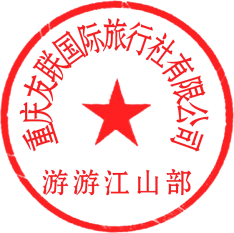 